27.03.20 г группа АМ19 экологияПрактическая работа № 4Тема: Сравнительное описание естественных природных систем и агроэкосистемыЦель работы: Закрепление знаний о строении, свойствах и устойчивости  природных и антропогенных экосистем.Общие сведенияБиогеоценоз (синоним – экосистема) - однородный участок земли, в котором :1.все его живые организмы (биоценоз) и 2. косное вещество (абиотические факторы)объединены обменом веществ и энергии в единый устойчивый природный комплекс.Примеры биогеоценоза: пруд, дубрава, луг, моховая кочка, трухлявый пень и др.В биогеоценозе (экосистеме) три функциональные группы организмов по типу питания:1. Продуценты – Производители - зеленые растения, производящие живое вещество из неживого. Они аккумулируют солнечную энергию в процессе фотосинтеза и создают органические вещества, побочно выделяя кислород.Тип питания – автотрофный.2. Консументы – Потребители - организмы, использующие органические вещества продуцентов. К ним относятся животные:- Травоядные животные – Потребители 1-го порядка едят растительную пищу- Плотоядные хищники - Потребители 2-го порядка – животную пищу.Тип питания - гетеротрофный.3.Редуценты – грибы и бактерии, черви превращающие органическое вещество в минеральное, разлагая остатки мертвых растений, животных микроорганизмов. Гумус (перегной) вновь используются продуцентами.Тип питания - гетеротрофный.Но есть деление по типу возникновения. Искусственная экосистема, созданная человеком – агроэкосистема.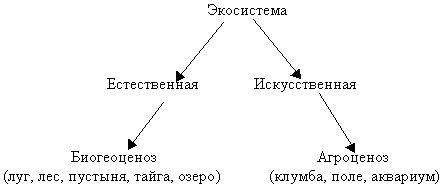 Форма отчета к практической работе № 41.Номер, тема, цель практической работы2. Выполните задания Задание 1. Дать оценку движущим силам, формирующим природные и агроэкосистемы.·         Действует на экосистему·         Не действует на экосистему·         Действие направленно на достижение максимальной продуктивности·         Действие на экосистему минимально Задание 2. Оценить некоторые количественные характеристики экосистем.·         Меньше ·         Больше Задание 3. Сравнить природную экосистему и агроценоз, выбирая правильные характеристики из предложенных вариантов.             Наличие в цепях питания редуцентовЭкосистема устойчива во времени без вмешательства человекаНаличие в цепях питания продуцентовНаличие в цепях питания консументовЧасть энергии или химических веществ может искусственно вносится человекомОсновной источник энергии – СолнцеОбязательным элементом цепей питания  является человекЭкосистема быстро разрушается без вмешательства человекаЧеловек слабо влияет на круговорот веществНеорганические вещества извлекаются продуцентами из почвы, удаляются из экосистемыХарактеризуется многообразие экологических ниш4.Сформулируйте вывод в котором перечислите черты сходства агроценоза и природного биогеоценоза.Движущие силыПриродная экосистемаАгроэкосистемаЕстественный отборИскусственный отборПриродная экосистемаАгроэкосистемаВидовой  составПродуктивностьОбщие характеристикиХарактерно только дляприродной экосистемыХарактерно только дляагроэкосистемы